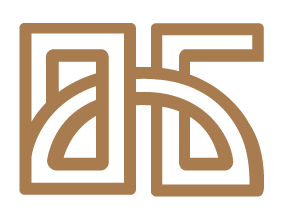 УНИВЕРЗИТЕТ У ИСТОЧНОМ САРАЈЕВУПРАВОСЛАВНИ БОГОСЛОВСКИ ФАКУЛТЕТ''СВЕТИ ВАСИЛИЈЕ ОСТРОШКИ'' ФОЧА                                                                UNIVERSITIY OF EAST SARAJEVO / FACULTY OF ORTHODOX THEOLOGY9. мај бр. 6; 73300 ФочаТелефон : +387 58 220 060; факс: +387 58 220 067	                                                Е-пошта : dеkanat@bogoslovski.ues.rs.ba Вебсајт: www.bogoslovski.edu.bа	На основу члана 51. став 1. тачка 18. Закона о високом образовању („Службени гласник Републике Српске“ број:67/20) и члана 23. став 1. тачка 1. Статута Православног богословског факултета „Свети Василије Острошки“ у Фочи број: 200/23 од  27. 03.2023. године, Управни одбор Факултета на својој сједници одржаној дана ______ 2022. године, донио је ПРАВИЛНИК O студирању на трећем циклусу студија наПравославном богословском факултету„Свети Василије Острошки“ФочаОПШТЕ ОДРЕДБЕ						НАЦРТЧлан 1.Правилником о студирању на трећем циклусу студија на Православном богословском факултету „Свети Василије Острошки“ у Фочи уређују се организација трећег циклуса студија, упис на трећи циклус студија, трајање наставе, напредовање студената у току студија, предавања и истраживања у оквиру лиценцираног студијског програма трећег циклуса студија, реализација и вредновање студија, поступак пријављивања, оцјене и одбране докторске дисертације, стицање научног звања доктора наука, промоција доктора наука и друга питања од значаја за студије трећег циклуса које организује и изводи Православни богословски факултет „Свети Василије Острошки“ у Фочи (у даљем тексту: Факултет).Члан 2.Факултет организује студије трећег циклуса из лиценцираних академских студија студијских програма која се заснивају на Европском систему преноса и акумулације бодова (European Credit Transfer and Accumulation System, у даљем тексту ECTS).Лиценцирани студијски програм на основу којег се изводе студије трећег циклуса је из научне области у оквиру једног или више научних поља, заступљених у оквиру првог и другог циклуса студија.Члан 3.European Credit Transfer and Acucumulation System Факултет организује студије трећег циклуса из лиценцираних академских студија студијских програма која се заснивају на Европском систему преноса и акумулације бодова (Еuropean Credit Transfer and Accumulation System, у даљем тексту ECTS)Члан 4.Студије трећег циклуса се  изводе на српском језику или на једном од других језика конститутивних народа Босне и Херцеговине.Дио наставе може се изводити и на једном од страних језика у случају размјене студената.ОРГАНИЗАЦИЈА ТРЕЋЕГ ЦИКЛУСА СТУДИЈАЧлан 5.Факултет организује студије трећег циклуса самостално или као заједнички студијски програм са другим универзитетима који имају дозволу за рад за тај студијски програм, уз издавање заједничке дипломе.Када Факултет организује студије трећег циклуса у сарадњи са другом високошколском установом, међусобни односи се уређују уговором који нарочито садржи: услове и обезбјеђење кадрова, простора, опреме, лабораторије, наставне, стручне, научне и друге литературе, услове за ангажовање наставника и других лица која учествују у настави и који дају стручну подршку у организацији трећег циклуса студија, финансијске обавезе и друга питања од значаја за уговорне стране.Члан 6.Надлежна тијела у организацији и спровођењу програма студија трећег циклуса су:Управни одбор,Наставно-научно вијеће,Комисија студијског програма трећег циклуса студија,Руководилац студијског програма трећег циклуса студија.Члан 7.Надлежности Управног одбора, Сената и наставно-научног вијећа факултета утврђене су Законом о високом образовању и Статутом.Комисију студијског програма трећег циклуса студија Факултета именује Наставно-научно вијеће Факултета из реда наставног особља које изводи наставу на трећем циклусу студија тог студијског програма.Комисија има најмање три члана.Надлежности Комисије студијског програма трећег циклуса студија Факултета су:Припрема студијског програма студија трећег циклуса,Даје мишљење о приједлогу одговорних наставника за извођење наставе на предметима студијског програма који је утврдила надлежна катедра,Спроводи поступак утврђивања еквивалентног броја ECTS бодова за кандидате који су завршили студијски програм првог и другог циклуса студија који припада другој сродној области у односу на студијски програм који жели да упише на трећем циклусу студија или су завршили основне и магистарске студије по старом „неболоњском“ наставном плану и програму или неком од других факултета у земљи или иностранству.На приједлог предметног наставника поставља комисију за полагање испита на његовом предмету и на његов приједлог потврђује измјене чланова комисије.Даје мишљење о приједлогу комисије за оцјену подобности теме докторске дисертације и кандидата, као и комисија за оцјену и одбрану докторске дисертације који је утврдила надлежна катедра.Даје мишење о приједлогу ментора кандидатима приликом израде докторских дисертација који је утврдила надлежна катедра,У сарадњи са надлежном катедром предлаже врсту наставе која ће се изводити и изборне предмете,Обавља и друге послове који се односе на организовање студија трећег циклуса,Руководиоца студијског програма трећег циклуса студија именује наставно-научно вијеће факултета из реда наставника у звању редовни или ванредни професор који изводе наставу на трећем циклусу студија и који је члан комисије студијског програма трећег циклуса студија,Надлежности руководиоца студијског програма трећег циклуса студија су:Предсједава радом комисије студијског програма,Организује и непосредно прати реализацију свих облика наставе на трећем циклусу,Координира рад наставника који изводе наставу на студијском програму и контролише реализацију плана извођења наставе,Учествује у организовању и спровођењу активности и мјера за контролу квалитета које се предузимају у складу с  општим актима факултета,Обавља и друге послове у вези с организовањем и извођењем трећег циклуса студија,Координира активности током припреме и реализације одговарајућег студијског програма.УПИС НА ТРЕЋИ ЦИКЛУС СТУДИЈАЧлан 8.Право уписа у прву годину трећег циклуса студија на Факултету имају:Лица која имају завршене академске студије другог циклуса односно интегрисане студије са остварених најмање 300 ECTS бодова и просјечну оцјену од најмање 8,00 и на првом и на другом циклусу студија, односно интегрисаним студијама, знање страног језика и испуњеност других услова који се могу прописати актима факултета, а у зависности од научне области.Лица која су по раније важећим прописима, завршила постдипломске-магистарске студије за стицање звања магистра наука из одговарајуће научне области, просјечну оцјену од најмање 8,00 и на основним и на послиједипломским студијама, знање страног језика и испуњеност других услова у зависности од научне области који се могу прописати актима факултета,Лица којима је у поступку еквиваленције звање стечено по раније ваћежим  прописима изједначено са звањем које се стиче завршетком другог циклуса студија из одговарајуће научне области, имају просјечну оцјену из претходних студија од најмање 8,00 на сваком од циклуса студија, знање страног језика и испуњеност других услова у зависности од научне области који се могу прописати актима факултета.2. Уколико студент има мању просјечну оцјену од 8,00 може уписати трећи циклус студија уз обавезу полагања писменог пријемног испита, под условом да није попуњена квота према условима расписаног конкурса од стране Универзитета у Источном Сарајеву.Члан 9.Упис на студије трећег циклуса врши се на основу јавног конкурса који објављује Универзитет.Конкурс се објављује у најмање једном дневном листу и интеренет страници Универзитета и Факултета.Конкурс садржи: услове за упис на студије трећег циклуса, попис потребних докумената, врсте знања, склоности и способности потребне за упис на студије трећег циклуса, као и начин провјере истих, рокове за подношење пријаве за упис, рокове пријемног испита, рокове за упис, критеријуме на основу који се врши рангирање кандидата и друга обавјештења од значаја за пријављивање и упис на студије трећег циклуса.Члан 10.Поступак избора и рангирања кандидата за упис на студије трећег циклуса спроводи комисија за упис, коју именује декан Факултета,Обавезни чланови комисије за упис су: руководилац студијског програма трећег циклуса студија и продекан за наставу.Члан 11.Заинтересовани кандидати за упис подносе пријаву и прилажу документа предвиђена конкурсом.Члан 12.У случају да је кандидат завршио студијски програм првог и другог циклуса студија који припада другој сродној области у односу на студијски програм који жели да упише на трећем циклусу студија или је завршио основне и магистарске студије по старом „неболоњском“ наставном плану и програму на Универзитету или неком од других универзитета у земљи или иностранству, потребно је спровести поступак утврђивања еквивалентног броја ECTS бодова.Поступак еквиваленције спроводи комисија студијског програма трећег циклуса студија.Члан 13.За сваки предмет из наставног плана студијског програма првог и другог циклуса исказује се процентуална еквивалентност на основу података добијених из једног или више наставних предмета који се налазе у наставном плану и програму подносиоца захтјева. Ови предмети се наводе у посебној колони са оцијењеним учешћем у исказаној еквивалентности. Процентно исказивање се по правилу врши са кораком 5%.На основу процентне вриједности добијене у складу са ставом 1. овог члана прерачунава се еквивалент ECTS бодова за сваки предмет из наставног плана студијског програма првог и другог циклуса (заокружено на двије децимале).Еквивалент ECTS бодова за изборне предмете врши се узимајући у обзир предмет из наставног плана и програма подносиоца захтјева који су најповољнији за кандидата при томе се води рачуна да било који предмет из наставног плана и програма подносиоца захтјева може учествовати у процентуалној еквивалентности са највише 100%.Подносилац захтјева испуњава услове да се кандидује за упис студијског програма трећег циклуса студија ако је стекао најмање 80% ECTS у односу на број ECTS бодова којим су вредновани први и други циклус студија.Подносилац захтјева који није стекао 80% ECTS бодова, у односу на број ECTS бодова којим се вреднује први и други циклус студија се може уписати на трећи циклус студија уз обавезу да полаже диференцијалне испите.Кандидат који се уписује на трећи циклус студија по основу критеријума наведеног у ставу 5. овог члана не може приступити полагању испита са трећег циклуса студија док не положи диференцијалне испите прописане одлуком декана.Приједлог о утврђеном еквивалентном броју ECTS бодова потписан од стране руководиоца студијског програма трећег циклуса студија, доставља се научно-наставном вијећу Факултета на разматрање и усвајање. Коначно рјешење у виду одлуке, потписује декан Факултета послије добијања позитивног мишљења од стране Наставно-научног вијећа.Члан 14.Избор кандидата за упис на трећи циклус студија, врши се на конкурентној основи узимајући у обзир успјех у претходном образовању и просјечну оцјену са пријемног интервјуа чланова комисије за упис.Број бодова додијељен на основу резултата постигнутих на првом и другом циклусу студија се добија тако што се просјечна овцјена множи са одговарајућим укупним бројем ECTS бодова и тако добијени производ подијели са бројем семестара (укључујући и обнову) проведеним на првом и другом циклусу студија.Број бодова који се додјељује на пријемном интервјуу добија се тако што се израчуна просјечна оцјена чланова комисије за упис и она се помножи са 5.Факултет може уписати додатне критеријуме за рангирање кандидата (пријемни испит, испит за провјеру склоности и способности, бодовање објављених радова у научним часописима и сл.) што јасно мора бити назначено у тексту конкурса.Члан 15.Редослијед кандидата за упис на студијски програм трећег циклуса студија утврђује се тако што се просјек оцјена првог циклуса помножи са бројем ECTS бодова тог циклуса и потом дијели са бројем семестара за колико је кандидат завршио први циклус (рачунају се и обновљени семестри) и додају се бодови са другог циклуса који се израчунавају на исти начин. На тај збир се додају бодови који се добијају тако што се просјечна оцјена чланова комисије пред којом кандидат полаже пријемни испит помножи са 5.Право уписа стиче кандидат који је испунио услове и на ранг листи се налази у оквиру броја утврђеног за упис кандидата,Ако кандидат који има право на упис не изврши упис у року предвиђеном конкурсом, умјесто њега се уписује наредни кандидат са ранг листе који испуњава све услове,Ранг листа кандидата се објављује на огласној табли и интернет страници Факултета.Кандидати за упис на студијски програм трећег циклуса студија, могу поднијети приговор на поступак рангирања.Приговор се подноси декану Факултета у писаној форми у року од 48 сати од објављивања ранг листе на интернет страници.Декан Факултета рјешава по приговору кандидата у року од три дана при чему је донешена одлука коначна.Члан 16.Са кандидатима који се уписују на трећи циклус студија Факултет закључује уговор којим се регулишу међусобна права и обавеза.РЕАЛИЗАЦИЈА И ВРЕДНОВАЊЕ ТРЕЋЕГ ЦИКЛУСА СТУДИЈАЧлан 17.Студије трећег циклуса трају 3 студијске године односно 6 семестара.Студије из става 1. овог члана вреднују се са 180 ECTS бодова односно свака година студија вреднује се са 60 ECTS бодова.Студије трећег циклуса реализују се кроз:наставу,научна истраживања,израду и одбрану докторске дисертације.Реализација наставеЧлан 18.	Наставу на студијама трећег циклуса студија може да изводи наставник који испуњава законом прописане услове, који је изабран у научно-наставно звање у законом прописаном поступку и који има најмање два рада објављена у часописима са Science Citation Index (SCI) листе односно за студије трећег циклуса у области друштвено-хуманистичких наука најмање један рад објављен у часопису са SCI листе или најмање два рада објављена у научним часописима међународног значаја, зборницима међународних научних скупова или водећим часописима националног значаја (часописи прве категорије).Члан 19.Кандидат бира почетног ментора из реда одговорних наставника на трећем циклусу студија који је стручњак за ужу научну област коју кандидат жели да изучава, али који не мора бити и ментор кандидатове докторске дидертације.Улога почетног ментора је да помогне кандидату у избору оквирне теме којом ће се бавити током студирања, усмјерава кандидата и препоручује му предмете кроз које ће стећи систематско познавање дате области и упознати се са њеним специфичним истраживачким методама. Сви предмети су дефинисани као изборни, с обзиром на то да савремена теолошка наука инсистира на интердисциплинираном приступу различитим темама. Кандидат бира шест предмета који не морају бити искључиво из оне теолошке области из које ће да пишу дисертацију, већ могу и из других теолошких области које се тичу предлога тема истраживања коју студент пријављује приликом уписа.Сваки предмет носи 15 ECTS бодова, тако да студент који у прва три семестра бира по два предмета, остварује 30 ECTS бодова по семестру.Седмично оптерећење студента износи 2 часа по предмету односно 30 часова по семестру.Члан 20.	Кроз сваки предмет који кандидат полаже реализују се исходи и стичу се компетенције како за конкретне теолошке области, тако и оне који су предвиђени самим планом студијског програма.	 За сваки предмет студент пише семинарски рад под руководством предметног наставника и тај рад брани на усменом испиту, аргументовано га излаже и адекватно одговори на питања и примједбе предметног наставника и двојице наставника који сачивањају испитну комисију за тај предмет.Упис и овјера семестра и годинеЧлан 21.Студент трећег циклуса студија стиче право уписа наредног семестра, ако је сакупио све потписе из наставних предмета које је одслушао и овјерио претходни семестар.Студент има право уписа друге/треће године студија ако је у првој /другој години студија трећег циклуса испунио услове за упис наредне године у складу са Законом о високом образовању.Студент који не испуни услове за упис друге/треће године трећег циклуса студија има право да обнови годину у складу са Законом о високом образовању.Престанак статуса студентаЧлан 22.Статус студента престаје у случајевима утврђеним Законом о високом образовању и Статутом.Право на поновно стицање статуса, студент може стећи подношењем захтјева декану Факултета и поновним уписом студијске године у оквиру уписне квоте важећег наставног плана и програма уколико Факултет располаже просторним, кадровским и материјално-техничким условима за то. О захтјеву о поновном стицању статуса студента одлучује декан факултета, на приједлог комисије студијског програма трећег циклуса. Право на поновно стицање статуса студента може се користити само једном у току студија.Мировање статуса студентаЧлан 23.Права и обавезе студента могу мировати.Студенту се одобрава мировање права и обавеза у следећим случајевима:теже болести,упућивања на стручну праксу у трајању од најмање шест мјесеци,његе дјетета до годину дана живота,одржавања трудноће,у другим оправданим случајевима који се цијене у сваком конкретном случају.Мировање права и обавеза студенту се одобрава на лични захтјев. Уз захтјев за мировање права и обавеза, студент је обавезан приложити релевантну документацију којом доказује постојање разлога из става 2. овог члана.Захтјев за мировање права и обавеза подноси се на почетку академске године, односно након наступања разлога за мировање.Уколико разлози за мировање трају дуже од једне академске године студент је дужан да захтјев за мировање статуса поднесе и за наредну академску годину.Декан факултета, у случају основаности захтјева, доноси рјешење којим се студенту одобрава мировање права и обавеза.Уколико се утврди неоснованост захтјева, декан доноси рјешење о одбијању захтјева.Против рјешења декана дозвољен је приговор наставно-научном вијећу факултета у року од 15 дана од дана пријема рјешења.Одлука Наставно-научног вијећа Факултета по приговору студента је коначна.Промјена студијског програма и признавање испитаЧлан 24.Студенту се може омогућити препис са једног студијског програма на други.Право на промјену студијског програма може се остварити прије почетка наставе. Уз захтјев за промјену студијског програма, студент доставља увјерење о положеним испитима, наставни план и програм, и исписницу са претходног студијског програма.Признавање испита врши Комисија студијског програма трећег циклуса студија, упоређујући програмске садржаје.Студенту који је положио испит на другом студијском програму, признаје се положени испит, ако по свом садржају и обиму најмање 80 % одговара предмету на наставном плану и програму на који се преписује, што се доказује документима предвиђеним ECTS правилима.Признавањем испита, признаје се и оцјена којом је студент оцијењен на испиту, односно број ECTS бодова дефинисан наставним планом и програмом на који се студент преписује.Одлуку о препису и признатим испитима односно одлуку о признатом испиту/ испитима доноси декан Факултета на приједлог Комисије студијског програма трећег циклуса студија.Препис се врши у одговарајућу годину студија у складу са наставним планом и програмом и признатим ECTS бодовима.Испити и оцјењивањеЧлан 25.Испити и сви облици провјере знања су јавни.Испитни рокови су одређени Законом о високом образовању.Облици провјере знања могу бити писмени, усмени и практични.Приликом организовања усменог испита, наставник/ментор треба омогућити свим заинтересованим студентима да присуствују испитивању.Усменом испиту, поред кандидата и испитивача, присуствују још два члана испитне комисије из реда наставника са трећег циклуса.Уколико се испит организује писмено, наставник/ментор упознаје студенте са којим се помагалима могу користити.Наставник/ментор је дужан да студента на његов захтјев упозна са недостацима рада.Наставник је дужан да тражи изузеће од обављања испита уколико постоји нека околност која може довести у сумњу његову непристрасност и објективност.Начин полагања испитаЧлан 26.Студент је у обавези да полаже по два предмета у прва три семестра.Студент је обавезан да на почетку студија изабере ментора између одговорних наставника те у договору с ментором изабере три предмета која ће полагати у прва три семестра, а остала три предмета студент бира сам и такође полаже у прва три семестра.Прва четири предмета се бирају при упису прве година, друга два се бирају при упису друге године.Члан 27.Тема за истраживачки рад из изабраног предмтеа треба да буде у вези и са темом предмета и са предлогом истраживања на трећем циклусу. Резултат обављеног истраживања треба да буде у форми семинарског рада од око 40 000 карактера (писано Times New Roman величина 12, проред 1,5). Након што  наставник/ментор потврди да је рад испунио задате критеријуме студент може да пријави полагање испита. Испит има форму одбране тог семинарског рада пред испитивачима тј. предметним наставником/ментором и два наставника са трећег циклуса. Сваки од професора који испитују оцјењује рад и његову одбрану, а коначна оцјена на испиту је просјечна оцјена тројице испитивача.Студент је дужан доставити семинарски рад из предмета који полаже најкасније 15 дана пре полагања испита.Комисију за сваки предмет предлаже предметни наставник, а поставља Комисија студијског програма трећег циклуса.Члан  28.Ако сматра да је оштећен у поступку спровођења и оцјењивања испита или у осталим облицима провјере знања, односно да испит није обављен у складу са Законом, Статутом и овим Правилником, студент има право декану Факултета, поднијети приговор на добијену оцјену у року од два дана од дана добијања оцјене. Студент је обавезан приговор из става 1. овог члана писмено образложити.Декан Факултета обавезан је у року од три дана од пријема приговора, размотрити приговор и донијети рјешење по истом.Уколико оцјени да је приговор из става 1. овог члана основан, декан Факултета доноси рјешење о понављању испита са којим треба упознати предметног наставника и студента. Истим рјешењм именује се испитна комисија и утврђује термин поновног испита. У комисију се именују наставници из исте или сродне уже научне области. Наставник (испитивач) с чијом оцјеном студент није задовољан не може бити предсједник комисије.У случају из става 4. овог члана, полагање испита пред испитном комисијом обавља се најкасније у року од седам дана од пријема рјешења о понављању испита.Сваки од чланова комисије оцјењује студента. На основу оцјена чланова комисије утврђује се просјечна оцјена. Просјечна оцјена сматра се коначном.Записник о току испита и оцјене комисија доставља стручном сараднику за студентска питања трећег циклуса Факултета одмах по обављеном испиту, најкасније наредног радног дана.Члан 29.Послије три неуспјела покушаја полагања истог испита, студент има право да на лични захтјев полаже испит пред испитном комисијом коју именује декан Факултета на приједлог руководиоца.У случају спријечености предметног наставника да одржи завршни испит, организација и одржавање завршног испита повјерава се комисији коју именује декан Факултета на приједлог руководиоца.Комисија из става 1. и 2. овог члана има најмање три члана. У комисију се именују наставници из исте или сродне уже научне области. У случају из става 1. овог члана предметни наставник код кога студент није положио испит не може бити предсједник испитне комисије.Сваки од чланова комисије оцјењује студента. На основу оцјена чланова комисије утврђује се просјечна оцјена. Просјечна оцјена сматра се коначном.Записник о току испита и оцјени и пријаву испита комисија доставља стручном сараднику за студентска питања трећег циклуса Факултета одмах по обављеном испиту, најкасније следећег радног дана.Научна истраживањаЧлан 30.Научна истраживања обавезно подразумјевају објављивање остварених научних резултата у научним часописима и презентацију на научним скуповима.Полазним истраживањем у вези са пријавом докторске дисертације студент се бави у циљу избора проблема, радног назива теме и литературе, а научним истраживањима у вези са израдом докторске дисертације обавља под надзором ментора.Докторска дисертацијаЧлан 31.Докторска дисертација је обавезни завршни дио студијског програма трећег циклуса студија.Докторска дисертација је оригиналан научни рад студента треће године студија у одређеној научној области којим се даје нови научни допринос односно којим се доприноси развоју научне мисли.ПОСТУПАК ПРИЈАВЕ, ОЦЈЕНЕ И ОДБРАНЕ ДОКТОРСКЕ ДИСЕРТАЦИЈЕПријава докторске дисертацијеЧлан 32.Докторска дисертација може бити пријављена из уже научне области у оквиру лиценцираног студијског програма.Кандидат може пријавити докторску дисертацију најраније на почетку четвртог  семестра.Према наставном плану, на крају 4. семестра брани се коначни наслов докторске дисертације пред комисијом од најмање три члана како је објашњено у Члану 33. Студент је дужан да напише реферат о својој теми која ће садржавати:предмет истраживања и основно образложење теме,основне хипотезе рада,структуру рада (садржај),композиција рада (детаљније образложење структуре),метода рада,циљеви рада,значај истраживања,прелиминарна библиографијаРеферат треба да има обим око 60 000 карактера (рачунајући и размаке, фусноте и библиографију) да је исписано Times New Roman фонтом, величина 12, размак 1,5. Комисију чине три професора са трећег циклуса, коју именује Наставно-научно вијеће Факултета, а од којих ниједан није студентов ментор.Пријава приједлога теме за израду докторске дисертације подноси се у најмање три примјерка на образцу који је саставни дио овог правилника (прилог бр. 1).Уз пријаву приједлога теме за израду докторске дисертације се прилаже:биографија и библиографија кандидата,биографија и библиографија наставника који се предлаже за ментора,писана сагласност наставника који се предлаже за ментора да прихвата менторство,изјава да предложену тему кандидат није пријављивао на другој високошколској установи у земљи или иностранству,Кандидати су обавезни доставити и електронску верзију пријаве приједлога теме за израду докторске дисертације.Члан 33.Наставно-научно вијеће Факултета образује комисију за оцјену подобности теме докторске дисертације и кандидата, а на приједлог катедре.Комисија из става 1. овог члана се састоји од најмање три наставника у научно-наставном звању из области истраживања из које је тема докторске дисертације од којих најмање један наставник мора да буде са сродног факултета или научне установе који нису у саставу Универзитета.Предложени ментор не може бити члан комисије.Чланови комисије из става 1. овог члана морају имати најмање два рада из области истраживања из које је тема докторске дисертације објављена у часописима са SCI листе, односно са друштвено-хуманистичке науке најмање један рад објављен у часопису са SCI листе или најмање два рада објављена у научним часописима међународног значаја, зборницима међународних научних скупова или водећим часописима националног значаја (часописи прве категорије).Уколико се ради о докторској дисертацији која има интердисциплинирани карактер, чланови комисије се одређују из одговарајућих области истраживања.Члан 34.Комисија из претходног члана је дужна да у року од 30 дана од дана њеног именовања организује усмену одбрану приложеног објашњења подобности теме докторске дисертације.Комисија из претходног члана, након обављене усмене одбране, дужна је да сачини извјештај о оцјени подобности теме докторске дисертације и кандидата у року од 60 дана од дана именовања .Извјештај из става 1. овог члана се сачињава на образцу који је прилог овог правилника. (прилог 2).Члан комисије може поднијети издвојено мишење о научној заснованости теме докторске дисертације с образложењем.Извјештај комисије се предаје у материјалном облику у довољном броју примјерака и у електронском облику.Уколико комисија за оцјену подобности теме докторске дисертације и кандидата не заврши извјештај у року из става 1. овог члана, Наставно-научно вијеће Факултета ће именовати нову комисију у коју се не могу именовати наставници који су били именовани у комисију која није у року доставила извјештај о оцјени подобности теме докторске дисертације и кандидата.Разматрајући извјештај Наставно-научно вијеће Факултета доноси одлуку којом се прихвата односно не прихвата извјештај о оцјени подобности теме докторске дисертације и кандидата, односно доноси закључак о одлагању са приједлогом у ком дијелу и на који начин је потребно да се извјештај комисије измјени или допуни и у ком року.Одлуком из става 6. овог члана којом се прихвата извјештај о оцјени подобности теме докторске дисертације и кандидата наставно-научно вијеће факултета упућује приједлог Сенату за давање сагласности на извјештај и утврђује приједлог ментора.Одлука о неприхватању извјештаја о оцјени подобности теме докторске дисертације и кандидата Наставно-научно вијеће Факултета из става 7. овог члана мора бити образложена.На одлуку о неприхватању извјештаја о оцјени подобности теме докторске дисертације и кандидата може се поднијети приговор сенату у року од 15 дана од дана пријема одлуке. Одлука Сената по приговору је коначна.Члан 35.Ментор за израду докторске дисертације може бити наставник који има научно-наставно звање из уже научне области којој припада предмет истраживања докторске дисертације и најмање три рада из подручја истраживања из које је тема докторске дисертације објављена у часописима са SCI листе, односно за друштвено-хуманистичке науке најмање два рада објављена у часописима са SCI листе или најмање четири рада објављена у научним часописима међународног значаја, зборницима међународних научних скупова или водећим часописима националног значаја (часописи прве категорије).Ментор за израду докторске дисертације се бира из реда наставника факултета на коме је пријављена докторска дисертација.Ментор може бити наставник са другог универзитета с тим да се кандидату именује коментор са матичног факултета.Коментор мора испуњавати услове за ментора докторске дисертације из става 1. овог члана.Ментор може водити највише пет доктораната истовремено.Ментор је дужан да помаже студенту приликом научног истраживања при избору литературе, припреми структуре рада те да му пружи и другу стручну помоћ.Ментор годишње подноси извјештај о раду студента комисији студијског програма трећег циклуса на образцу који је саставни дио овог правилника    (прилог 3).Члан 36.Студент или ментор могу поднијети писани приједлог Наставно-научном вијећу Факултета за покретање процедуре измјене ментора, у којем се треба образложити разлог таквог приједлога.Уколико Наставно-научно вијеће утврди да је приједлог оправдан, доноси одлуку којом Сенату Универзитета предлаже именовање новог ментора.Члан 37.Наставно-научно вијеће Факултета је донијело одлуку о прихватању извјештаја о оцјени подобности теме докторске дисертације и кандидата. Сенату доставља захтјев за давање сагласности на извјештај о оцјени подобности теме докторске дисертације и кандидата.Уз захтјев из става 1. овог члана обавезно се достављају:Одлука Наставно-научног вијећа Факултета о прихватању извјештаја о оцјени подобности теме докторске дисертације и кандидата и приједлог ментора Извјештај Комисије о оцјени подобности теме докторске дисертације и кандидатаОбразац захтјева из става 1. овог члана је прилог овог правилника (прилог 4).Члан 38.Одлуку о давању сагласности на извјештај о оцјени подобности теме докторске дисертације и кандидата и именовању ментора доноси Сенат.Одлука Сената се доставља кандидату.Оцјена докторске дисертацијеЧлан 39.Кандидат може да поднесе захтјев на оцјену докторске дисертације након што је испунио све обавезе утврђене студијским програмом студија трећег циклуса, положио све испите и има као први аутор најмање један рад објављен или прихваћен за објављивање у часопису са SCI листе, односно за друштвено хуманистичке науке најмање један рад у научном часопису међународног значаја или водећем часопису националног значаја.(прва категорија).Рад из става 1. овог члана треба да буде садржински повезан са докторском дисертацијом и да је објављен или прихваћен за објављивање у току трећег циклуса студија.Члан 40.Кандидат подноси факултету урађену докторску дисертацију у потребном броју примјерака и у електронском облику.Уз докторску дисертацију кандидат подноси писану сагласност ментора да може поднијети докторску дисертацију на оцјену.Изглед и садржај докторске дисертације израђује се према упуству и на образцу који су дати у прилогу овог правилника (прилог 5).Члан 41.Прије упућивања докторске дисертације у поступак оцјењивања факултет врши провјеру оригиналности одговарајућим софтвером.Процедура провјере вршиће се у складу са Правилником о коришћењу софтвера за детекцију плагијаризма Универзитета.Члан 42.По пријему урађене докторске дисертације Наставно-научно вијеће Факултета именује комисију за оцјену и одбрану докторске дисертације, а на приједлог катедре.Комисија из става 1. овог члана се састоји од најмање три наставника у Научно-наставном звању из области истраживања из које је тема докторске дисертације од којих најмање један наставник мора да буде са факултета или научне установе који нису у саставу Универзитета.Чланови комисије из става 1. овог члана морају имати најмање два рада из области истраживања из које је тема докторске дисертације објављена у часописима са SCI листе односно за друштвено хуманистичке науке најмање један рад објављен у часопису са SCI листе или најмање два рада објављена у научним часописима међународног значаја, зборницима међународних научних скупова или водећим часописима националног значаја.Комисија за оцјену и одбрану урађене докторске дисертације може бити у истом саставу као комисија за оцјену подобности теме докторске дисертације и кандидата.Наставно-научно вијеће може да именује и замјенског члана комисије који морају испуњавати услове прописане за чланове комисије.Ментор не може бити члан комисије.Уколико се ради о докторској дисертацији која има интердисциплинирани карактер, чланови комисије се одређују из одговарајућих области истраживања.Члан 43.Комисија из претходног члана подноси наставно-научном вијећу факултета извјештај о оцјени урађене докторске дисертације, у року од 60 дана од дана именовања.Извјештај из става 1. овог члана се сачињава на образцу који је прилог овог правилника (прилог 6).Члан комисије може поднијети издвојено мишљење са образложењем.Извјештај комисије се предаје у материјалном облику у довољном броју примјерака и у електронском облику.Уколико комисија за оцјену и одбрану докторске дисертације не заврши извјештај у року из става 1. овог члана, Наставно-научно вијеће Факултета ће именовати нову комисију у коју се не могу именовати наставници који су били именовани у комисију која није у року доставила извјештај о оцјени урађене докторске дисертације.Извјештај комисије и докторска дисертација се стављају на увид јавности у просторијама Факултета и на интернет страници Факултета и Универзитета,Рок за увид јавности је 30 дана.Уколико постоје примједбе на извјештај комисије или на докторску дисертацију комисија даје мишљење на примједбе и доставља их Наставно-научном вијећу Факултета.Наставно-научно вијеће факултета по истеку рока из става 7. овог члана разматра извјештај комисије и доноси одлуку којом се прихвата односно не привхата извјештај о урађеној докторској дисертацији.Одлуком о прихватању извјештаја о урађеној докторској дисертацији  утврђује се приједлог Сенату за давање сагласности на извјештај о урађеној докторској дисертацији.Уколико Наставно-научно вијеће Факултета оцјени да извјештај комисије треба измијенити или ако прихвати примједбе јавности, доноси закључак о одлагању доношења одлуке и оставља одређени рок за потребне измјене.Уколико Наставно-научно вијеће Факултета донесе одлуку о неприхватању извјештаја комисије и докторске дисертације, кандидат одбијену докторску дисертацију не може поново пријавити. Одлука о неприхватању извјештаја мора бити образложена.На одлуку о неприхватању докторске дисертације кандидат може изјавити приговор Сенату у року од 15 дана од дана пријема одлуке. Одлука Сената по приговору је коначна.Члан 44.Наставно-научно вијеће факултета уколико је донијело одлуку о прихватању извјештаја о урађеној докторској дисертацији, Сенату доставља захтјев за давање сагласности на извјештај о урађеној докторској дисертацији.Уз захтјев из става 1. овог члана обавезно се достављају:одлука Наставно-научног вијећа Факултета о прихватању извјештаја о урађеној докторској дисертацији  и извјештај комисије о урађеној докторској дисертацији.Образац захтјева из става 1. овог члана је прилог овог правилника (прилог7).Члан 45.Одлуку о давању сагласности на извјештај о урађеној докторској дисертацији доноси Сенат.Одлука сената из става 1. овог члана доставља се факултету на којој је пријављена докторска дисертација и кандидату.Одбрана докторске дисертацијеЧлан 46.Након давања сагласности на извјештај о урађеној докторској дисертацији од стране Сената студент стиче право на јавну одбрану докторске дисертације.Јавна одбрана докторске дисертације заказује се у договору са предсједником комисије за оцјену и одбрану докторске дисертације и кандидатом.Обавјештење о термину одбране докторске дисертације се обавезно објављује на огласној табли Факултета, на интернет страници Факултета и у средствима јавног информисања, најмање петнаест дана прије датума одбране.Одбрани обавезно присуствује ментор и сви чланови комисије за оцјену и одбрану докторске дисертације.Члан 47.Предсједник комисије за оцјену и одбрану докторске дисертације отвара поступак усмене одбране, укратко износи биографске податке о кандидату и процедурама које су претходиле одбрани.Послије ријечи предсједника комисије, кандидат у оквиру времена које му одреди комисија, а највише до 45 минута, излаже садржај своје докторске дисертације, методе које је примјенио и износи закључке до којих је у докторској дисертацији дошао.Послије излагања кандидата, чланови комисије постављају питања и износе евентуалне примједбе на дисертацију, а могу тражит и објашњења у вези са дисертацијом.  Кандидат је дужан да одговори на питања која му поставе чланови комисије и да пружи тражена објашњења.Предсједник комисије за оцјену и одбрану докторске дисертације даје могућност постављања питања докторанду од стране других присутних лица на јавној одбрани.Кандидат је дужан одговорити на питања других присутних лица на јавној одбрани уколико су питања у вези са докторском дисертацијом.Када комисија утврди да се о предмету одбране довољно расправљало, предсједник комисије саопштава да је одбрана закључена и комисија се повлачи ради гласања и доношења одлуке.Члан 48.Комисија за оцјену и одбрану докторске дисертације може донијети одлуку да је кандидат одбранио или није одбранио докторски рад. Одлука се доноси већином гласова укупног броја чланова комисије.О току одбране комисија саставља записник са јавне одбране докторске дисертације.Докторска дисертација се брани само једанпут.Кандидат који је одбранио докторску дисертацију стиче научни степен доктора наука предвиђен студијским програмом студија трећег циклуса.РЕПОЗИТОРИЈУМ ОДБРАЊЕНИХ ДОКТОРСКИХ ДИСЕРТАЦИЈАЧлан 49.Факултет формира регистар и базу у електронском облику (дигитални репозиторијум Факултета) у којем се трајно чувају електронске верзије одбрањених докторских дисертација на Факултету.Приликом прилагања електронске верзије, најкасније до дана одбране докторске дисертације, штампана и електронска, истовјетну и потписану изјаву којом се овлашћује факултет да чува дисертацију у дигиталном репозиторијуму Факултета, те је учини доступним јавности, под условима дефинисаним лиценцом за коју се аутор одлучи.Образци изјава из става 2. овог члана саставни дио су овог правилника (прилог 8, 9 и 10).ПРОМОЦИЈА ДОКТОРА НАУКАЧлан 50.Промоција доктора наука је јавни свечани чин којим ректор Универзитета јавно проглашава кандидата који је одбранио докторску дисертацију за доктора наука у одговарајућој области.На промоцију се позивају декан, ментор и кандидат.Промоцију доктора наука Универзитет обавља у правилу, приликом свечаности поводом Дана Универзитета.Члан 51.Промоцију доктора наука обавља ректор, а у случају његове спријечености проректор кога ректор овласти.Приликом промоције доктора наука укратко се износе биографски подаци о кандидату, кратка садржина докторске дисертације и научни резултати до којих је кандидат дошао у току свог рада, и евентуално други подаци.Промоција доктора наука завршава се уручењем дипломе.Члан 52.У изузетно оправданим случајевима промоција доктора наука може се обавити и у одсуству кандидата.Рјешење о одобравању промоције у одсуству на писани захтјев кандидата, доноси ректор.ПРЕЛАЗНЕ И ЗАВРШНЕ ОДРЕДБЕЧлан 53.Факултет, ради регулисања специфичности може донијети своје интерне акте о студирању на трећем циклусу студија, која морају бити у сагласности са Законом, Статутом и овим Правилником.Члан 54.	На питања за студије трећег циклуса, а којим се регулишу одређена правила студија, испити и оцјењивање, обезбјеђење и контрола кредита, наставна и друга уџбеничка литетатура која нису регулисана овим правилником, примјењују се одредбе Закона о високом образовању, Статута и општих аката Универзитета.Члан 55.	Овај правилник ће се примјењивати на студенте уписане на студије трећег циклуса почев од академске 2023/24. године.Члан 56.Ступањем на снагу овог Правилника престаје да важи Правилник о студирању на докторским студијама и стицању звања доктора наука на Православном богословском факултету „Свети Василије Острошки“ у Фочи  број:1269/22 од 26.12.2012. године.Члан 57.	Овај Правилник ступа на снагу осмог дана од дана објављивања на интернет страници Факултета.Дана, _______________ 						ПРЕДСЈЕДНИКБрој: _______________						Управног одбора									_________________УНИВЕРЗИТЕТ У ИСТОЧНОМ САРАЈЕВУ  					Прилог: 1Православни богословски факултет„Свети Василије Острошки“ФочаП Р И Ј А В АПриједлога теме за израду докторске дисертацијеПОДАЦИ О КАНДИДАТУОБРАЗЛОЖЕЊЕ ПРИЈЕДЛОГА ТЕМЕ ДОКТОРСКЕ ДИСЕРТАЦИЈЕ Приједлогт наслова докторске дисертацијаНаучна област којој припада тема докторске дисертацијеПредмет научног истраживањаЦиљеви истраживањаРадне хипотезеПлан рада и методе истраживањаОчекивани резултати истраживања  Списак литературе3 ПРИЈЕДЛОГ МЕНТОРА /КОМЕНТОРАДатум:                                                                                  ПОТПИС КАНДИДАТА:Прилог 2.Одлуком наставно-научног вијећа Православног богословског факултета „Свети Василије Острошки“ у Фочи Универзитета у Источном Сарајеву, број:_____ од _______Именована је комисија за оцјену подобности теме докторске дисертације и кандидата _________________ за израду докторске дисертације  под насловом „____________“ у следећем саставу:1.____________________________2. __________________________3.____________________________4. ___________________________5._____________________________Комисија је прегледала пријаву приједлога теме за израду докторске дисертације и о томе подноси наставно-научном вијећу Православног богословског факултета „Свети Василије Острошки“ у Фочи Универзитета у Источном Сарајеву, следећиИЗВЈЕШТАЈо подобности теме докторске дисертације и кандидатаМјесто:___________________Датум:____________________Комисија:1.___________________________, у звању _______________ (НО________ УНО______________________,Универзитет_____________Факултет________________у _____________, предсједник комисије2. ___________________________, у звању _______________ (НО________ УНО______________________,Универзитет_____________Факултет________________у _____________, члан комисије3.___________________________, у звању _______________ (НО________ УНО______________________,Универзитет_____________Факултет________________у _____________, члан комисије4.___________________________, у звању _______________ (НО________ УНО______________________,Универзитет_____________Факултет________________У _____________, члан комисије5.___________________________, у звању _______________ (НО________ УНО______________________,Универзитет_____________Факултет________________У _____________, члан комисијеИздвојено мишљење : 1. _____________________________, у звању ______________ (НО __________, УНО ________________________, Универзитет ________________, Факултет______________ у _____________, члан Комисије; Образложење: __________________________________________________________________________УНИВЕРЗИТЕТ У ИСТОЧНОМ САРАЈЕВУПРАВОСЛАВНИ БОГОСЛОВСКИ ФАКУЛТЕТ''СВЕТИ ВАСИЛИЈЕ ОСТРОШКИ'' ФОЧА                                                                UNIVERSITIY OF EAST SARAJEVO / FACULTY OF ORTHODOX THEOLOGY9. мај бр. 6; 73300 ФочаТелефон : +387 58 220 060; факс: +387 58 220 067	                                                Е-пошта : dеkanat@bogoslovski.ues.rs.ba Вебсајт: www.bogoslovski.edu.bаГОДИШЊИ ИЗВЈЕШТАЈ МЕНТОРА О НАПРЕДОВАЊУ ДОКТОРАНТА*Извјештај се подноси једном годишње комисији студијског програма трећег циклуса студијаПрилог 3.З А Х Т Ј Е ВЗА ДАВАЊЕ САГЛАСНОСТИ НА ИЗВЈЕШТАЈ О ПОДОБНОСТИ ТЕМЕ  ДОКТОРСКЕ ДИСЕРТАЦИЈЕ И КАНДИДАТАШифра УДК (бројчано) ________________________________________________Wеб адреса на којој се налази извјештај Комисије о подобности теме докторске дисертације и кандидата:Молим да у складу са Законом о високом образовању Републике Српске дате сагласност на Извјештај о подобности теме докторске дисертације и кандидатаПрилог 4.	Упутство за израду докторске дисертације	Докторска дисертација је обавезни завршни дио студијског програма докторских студија, обима око 360.000 карактера (+/- 10%) и представља оригиналан научни рад студента у одређеној научној области којим се даје нови научни допринос односно којим се доприноси развоју научне мисли.Докторска дисертација треба да буде укоричена у тврди повез, штампана на папиру А4 формата са маргинама од 2,5 mm, написана у трећем лицу једнине, ћирилицом или латиницом, на српском језику или на једном од других језика конститутивних народа Босне и Херцеговине. Текст се штампа једнострано, а странице требају бити означене бројевима у доњем десном углу од увода до краја рада. Облик писма (фонт) којим се пише основни текст докторске дисертације треба да буде типа антиква (Times New Roman, Garamond, Cambria, Minion, Book Antiqua, Free Serif, Linux Libertine, и слични), а величина слова текста треба да буде 12 типографских тачака. Проред текста треба да буде подешен на 1,5 ред. Све табеле, слике и графикони требају да имају одговорајући наслов и да буду нумерисане. Уколико илустрација није ауторско дјело, обавезно је навођење извора, непосредно испод илустрације. Докторска дисертација треба да садржи:1. Насловну страну на српском (односно једном од језика конститутивних народа Босне и Херцеговине) и на енглеском језику;2. Податке о докторској дисертацији;3. Изјаве захвалности (опционо);4. Садржај;5. Текст рада по поглављима; 6. Литературу;7. Прилоге (опционо);8. Биографију аутора;9. Изјаву о ауторству, Изјаву о истовјетности штампане и електронске верзије докторске дисертације и Изјаву о коришћењу.НАСЛОВНА СТРАНАЗа налсовну страну користе се облик писма гротеск (Arial, Helvetica, Gill Sans, Calibri, Myriad, Free Sans, Linux Biolinum, и слични). Наловна страна садржи: назив Универзитета у Источном Сарајеву (величина слова 16 типографских тачака); назив факултета (величина слова 16 типографских тачака), име и презиме аутора (величина слова 16 типографских тачака), назив докторске дисертације (величина слова 22 типографских тачака), докторска дисертација (величина слова 16 типографских тачака) и мјесто и годину (величина слова 14 типографских тачака). Иза насловне странице на српском језику слиједи насловна страна на енглеском језику.ПОДАЦИ О ДОКТОРСКОЈ ДИСЕРТАЦИЈИОва страница садржи библиографске податке о докторској дисертацији: УДК, научна област и поље, ужа научна област, факултет, ментор (титула, име и презиме, звање, назив универзитета и факултета), број страница, табела, графикона, слика, прилога и литературних навода и чланови комисије за одбрану (титула, име и презиме, звање, назив универзитета и факултета). Овај текст се исписује словима величине 12 типографских тачака.Иза ове странице налази се страница са сажетком дисертације (до 500 ријечи). У оквиру сажетка требају се изнијети циљеви рада, методе истраживања, резултати и закључци. У кључним ријечима треба навести азбучним или абецедним редом до 10 најбитних појмова који се обрађују у дисертацији. Осим на српском језику сажетак дисертације са кључним ријечима се пише и на енглеском језику. Текст на овим страницама се исписује словима величине 12 типографских тачака.НАВОЂЕЊЕ ЛИТЕРАТУРЕЛитература се наводи азбучним или абецедним редом или према реду јављања у тексту. Наводе се сви радови који су наведени у докторској дисертацији. У списку литературе не смије да буде навода који нису цитирани ни оних на који се у раду не упућује. Текст литературе се исписује словима величине 12 типографских тачака.ПРИЛОЗИУколико докторски рад садржи одређене прилоге (анкете, обрасци и сл), они се додају на крају рада и означавају се са ПРИЛОГ 1, ПРИЛОГ 2 или слично.БИОГРАФИЈА АУТОРАБиографија аутора треба да буде написана у трећем лицу једнине, обима не већег од 30 редова. Текст се исписује словима величине 12 типографских тачака.ПОТПИСАНЕ ИЗЈАВЕПопуњена и исписана Изјава о ауторству, Изјава о истовјетности штампане и електронске верзије докторске дисертације и Изјава о коришћењу стављају се иза биографије аутора и чине саставни дио штампане и електронске верзије докторске дисертације. КОРИЦЕКорице докторске дисертације се обликују на исти начин као и насловна страна на језику на којем је написана докторска дисертација.ЕЛЕКТРОНСКА ВЕРЗИЈА ДОКТОРСКЕ ДИСЕРТАЦИЈЕЕлектронска верзија докторске дисертације која се похрањује у Дигиталном репозиторијуму Универзитета у Источном Сарајеву мора бити идентична штампаној. Електронска верзија докторске дисертације предаје су у форми PDF формата.УНИВЕРЗИТЕТ У ИСТОЧНОМ САРАЈЕВУПРАВОСЛАВНИ БОГОСЛОВСКИ ФАКУЛТЕТИме и презимеНАСЛОВ РАДАДокторска дисертацијаМјесто, годинаUNIVERSITY OF EAST SARAJEVONAZIV FAKULTETA (na engleskom) Ime i prezime NASLOV RADA (na engleskom) Doctoral Dissertation Place, yearПрилог 5.Одлуком Наставно-научног вијећа Православног богословског факултета „Свети Василије Острошки“ у Фочи, Универзитета у Источном Сарајеву, број ___________ од ____________, именована је  Комисија за оцјену и одбрану урађене докторске дисертације кандидата __________ под насловом "__________________" (у даљем тексту: Комисија) у сљедећем саставу:______________________________________________________________________________________________________________________________________________________Kомисија прегледала је и оцијенила докторску дисертацију и о томе подноси Наставно-научном вијећу Православног богословског факултета „Свети Василије Острошки“ у Фочи, Универзитета у Источном Сарајеву, сљедећиИ З В Ј Е Ш Т А Јо оцјени урађене докторске дисертацијеМјесто: _______________Датум: ________________Издвојено мишљење:Прилог 6.З А Х Т Ј Е ВЗА ДАВАЊЕ САГЛАСНОСТИ НА ИЗВЈЕШТАЈ О УРАЂЕНОЈ ДОКТОРСКОЈ ДИСЕРТАЦИЈИШифра УДК (бројчано) ___________________________________________________Wеб адреса на којој се налази извјештај Комисије о урађеној докторској дисертацији и електронска верзија докторске дисертације:Молим да у складу са Законом о високом образовању Републике Српске дате сагласност на Извјештај о оцјени урађене докторске дисертације								/Проф. др Владислав Топаловић/Прилог 7.Изјава о ауторствуИме и презиме аутора:                                                                     _____Изјављујемда је докторска дисертација под насловом:_______________________________________________________________________________________________________________резултат сопственог истраживачког рада;да докторска дисертација у цјелини ни у дјеловима није била предложена за стицање било које дипломе на другим високошколским установама;да су резултати коректно наведени и да нисам кршио/ла ауторска права и користио/ла интелектуалну својину других лица. 								          Потпис аутора                 ___________________________Мјесто: __________________Датум: __________________Прилог 8.Изјава o истовјетности штампане и електронске верзије докторске дисертацијеИме и презиме аутора: _______________________________________________________Наслов рада: _______________________________________________________________Ментор: ___________________________________________________________________Изјављујем да је штампана верзија моје докторске дисертације истовјетна електронској верзији коју сам предао/ла.Ову изјаву дајем у сврху похрањивања моје докторске дисертације у Дигитални репозиторијуму Универзитета у Источном Сарајеву. 								          Потпис аутора                 ___________________________Мјесто: __________________Датум: __________________Прилог 9.Изјава о коришћењуОвлашћујем Универзитет у Источном Сарајеву да унесе моју докторску дисертацију у Дигитални репозиторијум под насловом: која је моје ауторско дело. Дисертацију са свим прилозима предао/ла сам у електронском формату погодном за трајно архивирање. Моју докторску дисертацију похрањену у Дигиталном репозиторијуму Универзитета у Источном Сарајеву и доступну у отвореном приступу могу да користе сви који поштују одредбе садржане у одабраном типу лиценце Креативне заједнице (Creative Commons) за коју сам се одлучио/ла.Ауторство (CC BY)Ауторство – некомерцијално (CC BY-NC)Ауторство – некомерцијално – без прерада (CC BY-NC-ND)Ауторство – некомерцијално – дијелити под истим условима (CC BY-NC-SA)Ауторство –  без прерада (CC BY-ND)Ауторство –  дијелити под истим условима (CC BY-SA)         								       Потпис аутора                 ___________________________Мјесто: __________________Датум: __________________1. Ауторство (CC BY).  Дозвољавате умножавање, дистрибуцију и јавно саопштавање дјела, и прераде, ако се наведе име аутора на начин одређен од стране аутора или даваоца лиценце, чак и у комерцијалне сврхе. Ово је најслободнија од свих лиценци.2. Ауторство - некомерцијално (CC BY-NC). Дозвољавате умножавање, дистрибуцију и јавно саопштавање дјела, и прераде, ако се наведе име аутора на начин одређен од стране аутора или даваоца лиценце. Ова лиценца не дозвољава комерцијалну употребу дјела.3. Ауторство - некомерцијално - без прерада (CC BY-NC-ND). Дозвољавате умножавање, дистрибуцију и јавно саопштавање дјела, без промјена, преобликовања или употребе дјела у свом дјелу, ако се наведе име аутора на начин одређен од стране аутора или даваоца лиценце. Ова лиценца не дозвољава комерцијалну употребу дјела. У односу на све остале лиценце, овом лиценцом се ограничава највећи обим права коришћења дјела.  4. Ауторство - некомерцијално - дијелити под истим условима (CC BY-NC-SA). Дозвољавате умножавање, дистрибуцију и јавно саопштавање дјела, и прераде, ако се наведе име аутора на начин одређен од стране аутора или даваоца лиценце и ако се прерада дистрибуира под истом или сличном лиценцом. Ова лиценца не дозвољава комерцијалну употребу дјела и прерада.5. Ауторство - без прерада (CC BY-ND). Дозвољавате умножавање, дистрибуцију и јавно саопштавање дјела, без промјена, преобликовања или употребе дјела у свом дјелу, ако се наведе име аутора на начин одређен од стране аутора или даваоца лиценце. Ова лиценца дозвољава комерцијалну употребу дјела.6. Ауторство – делити под истим условима (CC BY-SA). Дозвољавате умножавање, дистрибуцију и јавно саопштавање дјела, и прераде, ако се наведе име аутора на начин одређен од стране аутора или даваоца лиценце и ако се прерада дистрибуира под истом или сличном лиценцом. Ова лиценца дозвољава комерцијалну употребу дјела и прерада. Слична је софтверским лиценцама, односно лиценцама отвореног кода.Напомена: Овај текст није саставни дио изјаве аутора о коришћењу, већ представља објашњење појединих лиценци.Име и презиме:Датум и мјесто рођења:Адреса:Контакт телефон:Е-маил:Биографија:Библиографија:Име и презиме:Научно-наставно звање:Факултет:Ужа науна област:Биографија:Библиографија: (навести до 5 највачнијих радова из науче области из које је тема дисертације)ПОДАЦИ О ФАКУЛТЕТУ:1.Назив и сједиште факултета2.Податак о матичности факултета за научну област из које припада дисертацијаНаучна област:Научно поље:Ужа научна област:3.Податак да је факултет имао организован магистарски/мастер студиј из научне области којој припада дисертацијаМагистарски/мастер студијПОДАЦИ О КАНДИДАТУ1.Основни подаци о докторској дисертацијиНазив дисертације:Научна област:Ужа научна област:УДК:2.Предмет и значај истраћивања3.Циљеви исраживања докторске дисертације4.Хипотезе докторске дисертације5.Методе истраживања и инструменти(опрема)6.Очекивани резултати докторске дисертације7.Актуелност и подобност теме докторске дисертације 8.Преглед стања у подручју истраживања (код нас и у свијету)9.веза са досадашњим истраживањима10.Научни допринос у одређеној научној области11.Процјена потребног времена израде дисертације, мјесто истраживањаКОМПЕТЕНТНОСТ МЕНТОРА/КОМЕНТОРА1.Име наставника предложеног за ментора, звање, инситуција у којој је стекао највише звања, ужа научна област2.Научни радови који квалификују ментора за вођење докторске дисертацијеЧЛАНОВИ КОМИСИЈЕ1.Имена чланова комисије, звања, институције у којој су стекли највиша звања и ужа научна област2. Научни радови који квалификују чланове комисијеПОДАЦИ О ПРИЈАВЉИВАЊУ-НЕПРИЈАВЉИВАЊУ ТЕЗЕ1.Изјава да ли је пријављивана теза под истим називом на другој високошколској институцијиЗАКЉУЧАКАкадемска година за коју се подноси извјештајАкадемска година за коју се подноси извјештајОПШТИ ПОДАЦИ О ДОКТОРАНДУОПШТИ ПОДАЦИ О ДОКТОРАНДУОПШТИ ПОДАЦИ О ДОКТОРАНДУОПШТИ ПОДАЦИ О ДОКТОРАНДУТитула, име, име родитеља, презимеФакултетСтудијски програмДатум уписа на докторске студијеНазив докторске дисертацијеНаучна област Датум сједнице Сената Универзитета на којој је дата сагласност на тему докторске дисертације и именован менторБрој индексаМЕНТОР/КОМЕНТОРМЕНТОР/КОМЕНТОРМЕНТОР/КОМЕНТОРМЕНТОР/КОМЕНТОРМентор(Титула, име и презиме)(Установа и држава)(Научна област)Коментор(Титула, име и презиме)(Установа и држава)(Научна област)ИЗВЈЕШТАЈИЗВЈЕШТАЈИЗВЈЕШТАЈИЗВЈЕШТАЈЦиљ и хипотеза истраживања (оцјена)Циљ и хипотеза истраживања (оцјена)Циљ и хипотеза истраживања (оцјена)Циљ и хипотеза истраживања (оцјена)Методлологија истраживања (оцјена)Методлологија истраживања (оцјена)Методлологија истраживања (оцјена)Методлологија истраживања (оцјена)Литература (оцјена)Литература (оцјена)Литература (оцјена)Литература (оцјена)Допринос докторске дисертације (оцјена)Допринос докторске дисертације (оцјена)Допринос докторске дисертације (оцјена)Допринос докторске дисертације (оцјена)Поштивање етичких стандарда научног рада (оцјена)Поштивање етичких стандарда научног рада (оцјена)Поштивање етичких стандарда научног рада (оцјена)Поштивање етичких стандарда научног рада (оцјена)ЕВАЛУАЦИЈА ДОКТОРАНДАЕВАЛУАЦИЈА ДОКТОРАНДАЕВАЛУАЦИЈА ДОКТОРАНДАЕВАЛУАЦИЈА ДОКТОРАНДАКолико сте задовољни квалитетом одржаних сусрета са докторандом?Колико сте задовољни квалитетом одржаних сусрета са докторандом?1       2       3       4       51       2       3       4       5(Ако је претходни одговор „1“ или „2“ дати образложење и приједлоге за побољшање)(Ако је претходни одговор „1“ или „2“ дати образложење и приједлоге за побољшање)(Ако је претходни одговор „1“ или „2“ дати образложење и приједлоге за побољшање)(Ако је претходни одговор „1“ или „2“ дати образложење и приједлоге за побољшање)Да ли је дефинисан план рада са докторандом?Да ли је дефинисан план рада са докторандом?ДА       НЕДА       НЕДа ли је докторанд остварио напредак према предвиђеном плану рада?Да ли је докторанд остварио напредак према предвиђеном плану рада?ДА       НЕДА       НЕ(Ако је претходни одговор „не“ дати образложење и приједлоге за побољшање)(Ако је претходни одговор „не“ дати образложење и приједлоге за побољшање)(Ако је претходни одговор „не“ дати образложење и приједлоге за побољшање)(Ако је претходни одговор „не“ дати образложење и приједлоге за побољшање)Квалитет напретка докторандовог истраживачког рада у периоду између два извјештаја је:Квалитет напретка докторандовог истраживачког рада у периоду између два извјештаја је:1       2       3       4       51       2       3       4       5(Ако је претходни одговор „1“ или „2“ дати образложење и приједлоге за побољшање)(Ако је претходни одговор „1“ или „2“ дати образложење и приједлоге за побољшање)(Ако је претходни одговор „1“ или „2“ дати образложење и приједлоге за побољшање)(Ако је претходни одговор „1“ или „2“ дати образложење и приједлоге за побољшање)Дати оцјену докторандове спремности за консултације.Дати оцјену докторандове спремности за консултације.1       2       3       4       51       2       3       4       5Дати оцјену планирања и извршавања годишњих истраживачких активности и стручног усавршавања докторанда.Дати оцјену планирања и извршавања годишњих истраживачких активности и стручног усавршавања докторанда.1       2       3       4       51       2       3       4       5Дати оцјену напретка у савладавању методологије научно-истраживачког рада.Дати оцјену напретка у савладавању методологије научно-истраживачког рада.1       2       3       4       51       2       3       4       5Дати оцјену о активностима спроведеним на писању и објављивању научних радова.Дати оцјену о активностима спроведеним на писању и објављивању научних радова.1       2       3       4       51       2       3       4       5Дати оцјену докторандовог генералног односа према студијама.Дати оцјену докторандовог генералног односа према студијама.1       2       3       4       51       2       3       4       5Дати оцјену укупног квалитета докторандовог рада.Дати оцјену укупног квалитета докторандовог рада.1       2       3       4       51       2       3       4       5(Ако је претходни одговор „1“ или „2“ дати образложење и приједлоге за побољшање)(Ако је претходни одговор „1“ или „2“ дати образложење и приједлоге за побољшање)(Ако је претходни одговор „1“ или „2“ дати образложење и приједлоге за побољшање)(Ако је претходни одговор „1“ или „2“ дати образложење и приједлоге за побољшање)НапоменеНапоменеНапоменеНапомене(Попунити по потреби)(Попунити по потреби)(Попунити по потреби)(Попунити по потреби)ИЗЈАВА МЕНТОРА/КОМЕНТОРАИЗЈАВА МЕНТОРА/КОМЕНТОРАИЗЈАВА МЕНТОРА/КОМЕНТОРАИЗЈАВА МЕНТОРА/КОМЕНТОРАМјесто,ДатумИме и презиме ментора______________________________ Име и презиме коментора______________________________Мјесто,ДатумИме и презиме ментора______________________________ Име и презиме коментора______________________________Мјесто,ДатумИме и презиме ментора______________________________ Име и презиме коментора______________________________Мјесто,ДатумИме и презиме ментора______________________________ Име и презиме коментора______________________________СЕНАТУ УНИВЕРЗИТЕТА У ИСТОЧНОМ САРАЈЕВУНазив дисертације : ______________________________________________________Научна област УДК (текст): _______________________________________________Презиме и име кандидата:_________________________________________________Ментор (име и презиме, звање):____________________________________________(навести списак радова који квалификују ментора за вођење докторске дисертације):____________________________________________________________Кратко образложење теме (до 100 ријечи):___________________________________ПОДАЦИ О КАНДИДАТУПрезиме и име кандидата:________________________________________________
Назив завршеног факултета: ______________________________________________Студијски програм/смјер: ________________________________________________Датум дипломирања: ___________________________________________________Назив специјализације: __________________________________________________Назив магистарске тезе: _________________________________________________Ужа научна област:______________________________________________________Датум одбране: ________________________________________________________Факултет и мјесто: ______________________________________________________Назив мастер тезе: ______________________________________________________Ужа научна област:______________________________________________________Датум одбране: ________________________________________________________Факултет и мјесто: ______________________________________________________Назив и сједиште организације у којој је кандидат запослен : __________________Радно мјесто: ___________________________________________________________У прилогу достављамо:- Извјештај Комисије о подобности теме докторске дисертације и каднидата; - Одлуку Научно-наставног вијећа  факултета о прихватању извјештаја о подобности теме докторске дисертације и кандидата. (мјесто и датум)_______________МПДЕКАНФакултет_____________________МПБиблиографски подаци УДК: Научна област: Научно поље: Ужа научна област: Факултет: Ментор: Број страница: Број табела: Број графикона: Број слика: Број прилога: Број литературних навода:Комисија за одбрану: 1. 2. 3. 4. 5.Значај и допринос докторске дисертације са становишта актуелног стања у одређеној научној областиОцјена да је урађена докторска дисертација резултат оригиналног научног рада кандидата у одговарајућој научној областиПреглед остварених резултата рада кандидата у одређеној научној областиОцјена о испуњености обима и квалитета у односу на пријављену тему (по поглављима)Научни резултати докторске дисертацијеПримјењивост и корисност резултата у теорији и праксиПрезентирање резултата научној јавностиЗАКЉУЧАК И ПРИЈЕДЛОГКомисија:1. _____________________________, у звању ______________ (НО __________,  УНО ________________________,  Универзитет ________________, Факултет______________ у _____________, члан Комисије;Образложење:_______________________________________________________________________СЕНАТУ УНИВЕРЗИТЕТА У ИСТОЧНОМ САРАЈЕВУНазив дисертације : ______________________________________________________Научна област УДК (текст): _______________________________________________Презиме и име кандидата:_________________________________________________Ментор и састав комисије за оцјену дисертације:______________________________Главни допринос дисертације (текст до 100 ријечи) :___________________________ПОДАЦИ О КАНДИДАТУПрезиме и име кандидата:________________________________________________
Назив завршеног факултета: ______________________________________________Студијски програм/смјер: ________________________________________________Датум дипломирања: ___________________________________________________Назив специјализације: __________________________________________________Назив магистарске тезе: _________________________________________________Ужа научна област:______________________________________________________Датум одбране: ________________________________________________________Факултет и мјесто: ______________________________________________________Назив мастер тезе: ______________________________________________________Ужа научна област:______________________________________________________Датум одбране: ________________________________________________________Факултет и мјесто: ______________________________________________________Научни рад кандидата из докторске дисертације:______________________________Назив и сједиште организације у којој је кандидат запослен : ___________________Радно мјесто: ____________________________________________________________У прилогу достављамо:- Извјештај Комисије о урађеној докторској дисертацији; - Одлуку Наставно-научног вијећа  факултета о прихватању извјештаја о урађеној докторској дисертацији. МПДЕКАНМПУ Фочи, _______________